EKSKURSIJA FESTIVALIS PAKRUOJO DVARE „DRAKONAI, MITAI IR LEGENDOS“2023 m. sausio 7 d.EKSKURSIJOS KAINA:
• suaugusiems – 45 Eur/asmeniui;
• moksleiviams, studentams ir senjorams – 40 Eur/asmeniui;
• vaikams iki 5 metų amžiaus (imtinai) – 25 Eur/asmeniui.Registruotis galima telefonu 8 687 21938 arba elektroniniu paštu tic@utenainfo.lt
Už ekskursiją reikia sumokėti per 3 darbo dienas po registracijos.
Atsisakius vykti į ekskursiją likus 5 darbo dienoms iki ekskursijos pradžios – PINIGAI NEGRĄŽINAMI.
EKSKURSIJOS PROGRAMA:
14:30 val. išvykimas iš Utenos (nuo Utenos kultūros centro, Aušros g. 49, Utena).
17:00 – 20:00 val. Laikas Pakruojo dvare.
Kviečiame kartu praleisti gražią žiemos dieną Pakruojo dvare, kuriame vyks ryškiausias metų festivalis „Drakonai, mitai ir legendos“.
Didžiausias Lietuvos dvaras šią žiemą virsta amžių tradicijomis alsuojančia šviesos ir Kalėdų karalyste! Čia sužimba antgamtinio dydžio šilko žibintai, skleidžiasi tūkstantmečių Rytų išmintis bei virtuvės skoniai, atgimsta legendiniai siaubūnai ir dievybės.
PAGAUKITE SAVO LAIMĖS DRAKONĄ!

Grįžimas į Uteną apie 22:00 val.Į kelionės kainą įskaičiuota: 
• transporto nuoma;
• bilietas į festivalį;
• ekskursijos organizavimo paslauga.PASTABOS:
Į festivalį bilietų pirkti nereikia:
• Asmeniui, turinčiam sunkią negalią ir mažesnį ar tolygų 25 proc. darbingumą bei jį lydinčiam asmeniui.
• Vaikui su negalia ir jį lydinčiam asmeniui.
• Senjorui/-ei, kuriam/-iai jau yra sukakę 80 m. Jei jį/-ą lydi kitas asmuo, lydinčiam asmeniui reikalingas įsigyti bilietas. Būtina prie įėjimo pateikti negalią ar garbingą amžių įrodantį dokumentą.
Tokiu atveju vykdamas į ekskursiją asmuo moka tik už vietą autobuse – 25 Eur.

EKSKURSIJĄ ORGANIZUOJA:
​
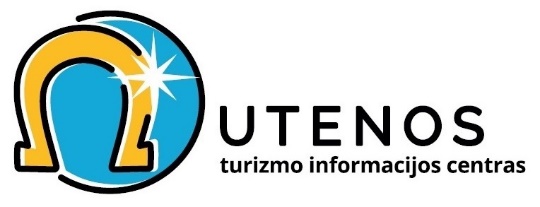 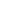 